Załącznik nr I do uchwały nr 140/2021 Krajowego Zarządu PZD z dnia 4 maja 2021 r.REGULAMIN KONKURSU KRAJOWEGO „NAJPIĘKNIEJSZA DZIAŁKA W ROD 2021 "S Il. Organizatorem konkursu jest Krajowy Zarząd Polskiego Związku Działkowców.Warunkiem koniecznym udziału w konkursie jest podanie przez uczestnika swoich danych w formularzu zgłoszenia do konkursu i udzielenie zgody na przetwarzanie danych osobowych na potrzeby konkursu zgodnie z m.in. przepisami ustawy z dnia 10 maja 2018 r. o ochronie danych osobowych (Dz. U. 2018 poz. 1000), Rozporządzeniem Parlamentu Europejskiego i Rady (UE) 2016/679 z dnia 27 kwietnia 2016 r. w sprawie ochrony osób fizycznych w związku z przetwarzaniem danych osobowych i w sprawie swobodnego przepływu takich danych oraz uchylenia dyrektywy 95/46/WE oraz przepisami prawnymi obowiązującymi w PZD.Udział w konkursie „Najpiękniejsza Działka w ROD 2021” może/mogą wziąć działkowiec(wcy) posiadający tytuł prawny do działki w ROD należącym do Stowarzyszenia Ogrodowego PZD.Zgłoszenie do konkursu następuje poprzez złożenia formularza zgłoszenia do Konkursu Krajowego „Najpiękniejsza Działka w ROD 2021 ". Zgłoszenia dokonać można drogą mailową przesyłając skan dokumentów oraz pliki zdjęciowe na adres konkurskz.dzialka@pzd.pl lub tradycyjną pocztą na adres: Polski Związek Działkowców ul. Bobrowiecka 1, 00-728 Warszawa.Termin zgłaszania działek do konkursu upływa dnia 30 czerwca 2021 r. (decyduje data dostarczenia zgłoszenia drogą mailową lub data stempla pocztowego).Zgłoszenie działki do konkursu winno zawierać:Wypełniony i podpisany „Formularz zgłoszenia do Krajowego Konkursu Najpiękniejsza Działka w ROD 2021 ”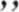 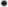 Dokumentację fotograficzną opisaną zgodnie z wykazem ujętym w formularzu, np : „charakterystyka zagospodarowania działki”, utrwaloną na nośniku cyfrowym lub w formie kolorowego wydruku.Podpisane (czytelnie) "Oświadczenie uczestnika Krajowego Konkursu Najpiękniejsza Działka w ROD 2021 ”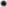 Oświadczenie podpisuje działkowiec, posiadający tytuł prawny do działki.1. Zgłoszone do konkursu działki będą oceniane na podstawie następujących kryteriów:Rozplanowanie działki z podziałem na strefy rekreacyjne oraz uprawowe, racjonalne wykorzystanie terenu, walory użytkowe działki (010 pkt.)Wykaz roślin uprawianych na działce z uwzględnieniem gatunków zalecanych w ramach „Otwartego programu nowoczesnego zagospodarowania i użytkowania i działek na miarę potrzeb współczesnych rodzin”.kwatera sadownicza (różnorodność drzew i krzewów owocowych, prawidłowe formowanie koron, cięcie i prześwietlanie, zdrowotność) (0-10 pkt)uprawa warzywnicza (bogaty dobór gatunków w tym ziół) (0-10 pkt)111. Żywopłoty/pojedyncze nasadzenia- drzewa i krzewy z uwzględnieniem zachowania odległości nasadzeń od granic działki zgodnie z regulaminem ROD (liczba nasadzeń, rodzaj, gatunek, odległość od granic działki) (0-10 pkt)Elementy wyposażenia działki związane z realizacją „Programu klimatycznego PZD” np. kompostownik i jego wykorzystanie, system gromadzenia deszczówki, sposób nawadniania upraw, pojemniki do segregacji odpadów (0-10 pkt)Realizacja programu „Bioróżnorodność na działkach w ROD”(wyposażenie w budki lęgowe, karmniki dla ptaków, domki dla owadów pożytecznych, rośliny miododajne, ekologiczne sposoby ochrony roślin, uprawy współrzędne, stosowanie nawozów naturalnych) (0-10 pkt)Łąka kwietna/trawnik (charakterystyka np. dobór gatunków w łące kwietnej, udział powierzchni trawnika w stosunku do pozostałych nasadzeń, estetyka utrzymania trawnika/łąki kwietnej) (0-10 pkt)Część ozdobna (bogaty dobór roślin ozdobnych, łączenie form ozdobnych z roślinami użytecznymi) (0-10 pkt)Estetyka i stan techniczny działki (informacja o wysokości i stanie ogrodzenia, powierzchnia altany odległość od granicy, urządzenia na działce -zgodność z regulaminem ROD (0-10 pkt)Mała architektura na działce (np. płotki, murki, trejaże, pergole, oczka i zbiorniki wodne oraz urządzenia wypoczynkowe i rekreacyjne, wyposażenie) (0-10 pkt)2. Ilość punktów możliwych do uzyskania w poszczególnych kategoriach określa S 3 pkt l . Łącznie uzyskać można 100 punktów.l . Krajowa Komisja Konkursowa PZD dokona oceny zgłoszonych działek na podstawie wypełnionych formularzy oraz dokumentacji fotograficznej.Brak załączenia do zgłoszenia któregokolwiek elementu, o którym mowa w S 2, skutkuje dyskwalifikacją uczestnictwa w konkursie.Na każdym etapie konkursu, Komisja Konkursowa PZD będzie mogła wystąpić do zarządu ROD o zweryfikowanie i potwierdzenie zgłoszenia w zakresie zgodności ze stanem faktycznym.Weryfikacja może dotyczyć zgodności zagospodarowania działki z Regulaminem ROD.Komisja Konkursowa przedstawi Krajowemu Zarządowi PZD wnioski z prac do dnia 31 lipca 2021 r.Krajowy Zarząd PZD na podstawie protokołu i wniosków Komisji Konkursowej, dokona rozstrzygnięcia konkursu i ustali listę jego laureatów oraz osób »różnionych w konkursie w terminie do 31 sierpnia 202 Ir.Wyniki konkursu zostaną ogłoszone podczas odchodów Jubileuszu 40-lecia PZD oraz opublikowane w Biuletynie Informacyjnym, miesięczniku „działkowiec”, wydawnictwach związkowych oraz w mediach społecznościowych i na stronie internetowej PZD.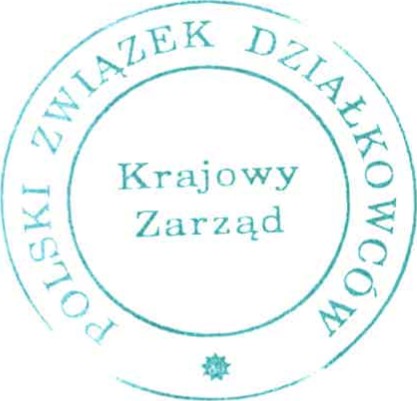 